Introduction to BiologyUnit 1Coversheet Directions: Sketch and color any combination of 4 things you think we’ll learn about in biology, labs you’ve done in the past that relate to biology, or tools/equipment you think we’ll use in the class.Key Vocabulary:_______________________________________________________________________________________________________________________________________________________________________________________________________________________________________________________________________________________________________________________________________________________________________________________________________________________________________________________________________________________________________________________________________________________________________________________________________________________________________________________________________________________________________________________________________________________________________________________________________________________________________________________________________________________________________Self-Assess:“I can” statements*Rate yourself on a scale of 1-5 (5 being the best)*Khan Academy Lesson or VideoKhan Academy PracticeTopic 1: COL______ 1. I can identify the nine characteristics of life.______ 2. I can give examples of the characteristics of life.  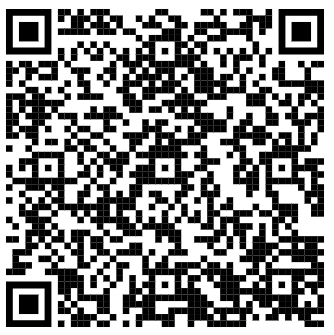 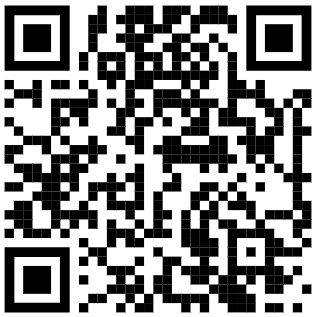 Click on “practice” on the right sideTopic 2: Lab Safety______ 1. I can identify safe and unsafe lab procedures.______ 2. I can locate all safety equipment in the classroom.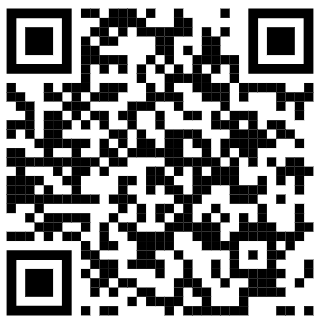 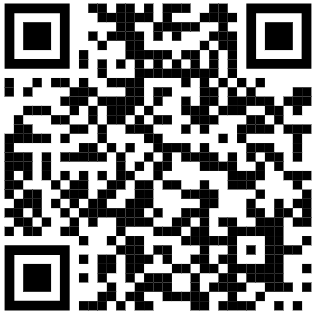 Topic 3: Scientific Method______ 1. I can distinguish between qualitative vs. quantitative______ 2. Independent, Dependent, Constants______ 3. Control Groups vs. Experimental Groups______ 4. Observation vs. Inference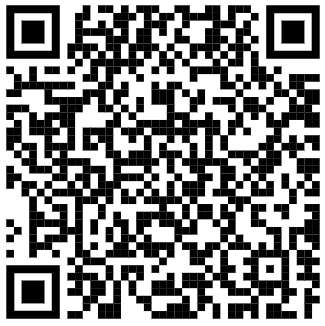 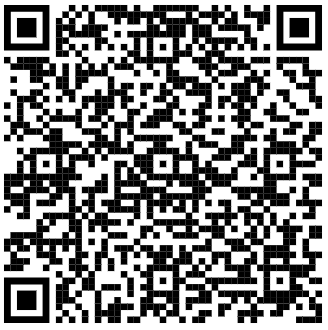 Topic 4: Graphing & Data Analysis______ 1. I can choose the appropriate graph type to depict data.______ 2. I can analyze trends and patterns from graphs.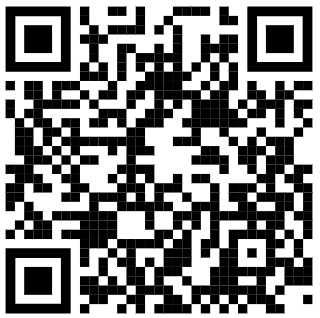 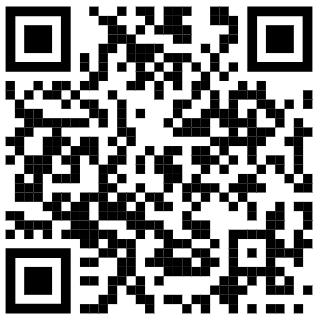 